6. Электрическое поле создано двумя параллельными бесконечными плоскостями. Поверхностные плотности заряда плоскостей σ1 = -3*10-7 Кл/м2 и σ2 = 10-7 Кл/м2. 1)Построить график E(x) зависимости от модуля напряжённости от координаты вдоль прямой OX, перпендикулярной плоскостям.2) Нарисуйте картину силовых линий поля.3) Найти силу взаимодействия плоскостей, приходящуюся на единицу площади.4) Рассчитайте напряжённость результирующего поля двух плоскостей в т. А.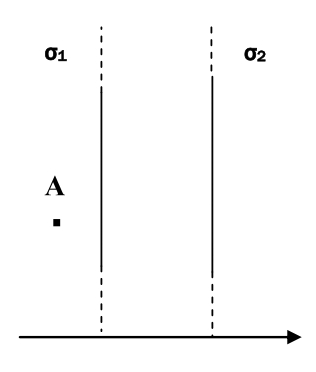 